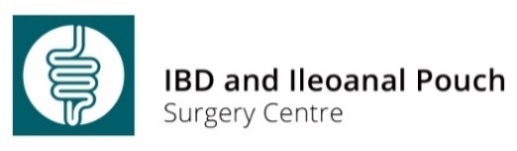 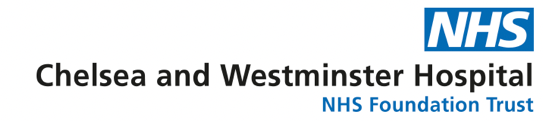 IBD and Ileoanal Pouch Surgery Centre – Application form for honorary placementOverviewThe Inflammatory Bowel Disease (IBD) and Ileoanal Pouch Surgery Centre at Chelsea and Westminster hospital in London provides all patients with a multidisciplinary approach, comprising IBD surgeons, gastroenterologists, radiologists, dietitians, and specialized nurses with high-level expertise in treatment of Crohn’s disease and Ulcerative colitis. Chelsea and Westminster Hospital NHS Foundation Trust in London is a tertiary referral centre for Crohn’s disease and ileoanal pouch surgery. Our institution can boast of a high-volume service in minimally invasive surgery for primary and recurrent Crohn’s disease, Kono-S anastomosis technique, fistulating and perianal Crohn’s disease. Nonetheless, we have a high-volume practice in ileoanal “J-Pouch” surgery, performing primary and revisional ileoanal pouch surgery, and pouch excision. The Ileoanal J-Pouch clinic is a multidisciplinary service offered to patients who have an ileoanal pouch or are considering having surgery. A dedicated pathway for these patients was developed at our J-Pouch one-stop clinic involving an endoscopic assessment of the pouch (pouchoscopy) and same-day meeting with our team of colorectal surgeons, gastroenterologists, IBD and stoma/pouch nurses.  Our service also provides the chance for a “peer to peer counselling” thanks to a group of patients who previously had pouch surgery under our care and agreed to volunteer and share their precious experience and perspective.In the dedicated J-Pouch clinic we evaluate conditions such as pouchitis, pouch dysfunction, pouch-anal and pouch-vaginal fistulae, increased bowel frequency, primary ileoanal pouch and redo pouch surgery, and surgical treatment of ulcerative colitis. The excellent care provided by the IBD and and Ileoanal Pouch Surgery Centre at our institution has been awarded nationally by the British Society of Gastroenterology.Our IBD centre has a florid research and education activity, hosting national courses and leading on NIHR and multicentre studies. We also collaborate and place our experience at disposal of patients coming from other units, such as paediatric colorectal unit or endometriosis unit, joining our colleague to treat complex pediatric and endometriosis cases.Thank you for your interest in joining our department, and welcome to the IBD and ileoanal pouch surgery Centre.Valerio Celentano MD PhD FRCS – Consultant Colorectal SurgeonDirector IBD and Ileoanal Pouch surgery Centre – Chelsea and Westminster HospitalTeam ApproachOur IBD team takes pride in providing our patients with dedicated specialists collaborating to deliver the best care and the best outcomes. The key components of the team include:Colorectal SurgeonsGastroenterologists Pediatric surgeonsGI PathologistsGI RadiologistsClinical and Research fellowsSpecialist nurses in Inflammatory Bowel DiseaseStoma nurse, Nurse Practitioners and Physician AssistantsNutrition support, pain management and physical therapy are integrated in the patients’ pathway.Educational offerWhat to expect from your honorary period at Chelsea and Westminster Hospital: IBD surgery and colorectal service: High volume practice in Complex IBD surgery in a tertiary referral practiceWeekly operating lists for complex Crohn’s and pouch surgeryWeekly endoscopy lists for IBD and colorectal patientsUK 1st “one-stop” Ileoanal pouch clinic and Young Adults Transition MDT Multidisciplinary care:Weekly IBD MDT meetingWeekly Oncology Colorectal MDT meetingMonthly Northwest London Pouch MDT meetingComplex surgery for colorectal cancer, abdominal wall reconstruction. Audit and Quality Improvement Surgical Outcomes MDT activity audit PROMs Dedicated Patients pathwaysResearch portfolio NIHR portfolio studies National/International studies Publications 
 Training Courses Pouch Study Day course, annually held at Chelsea and Westminster HospitalAnastomosis in IBD course, annually held at Karl Storz Centre in Slough, LondonProctoring programmeTeaching and Leadership coursesCollaboration with international fellows, observers, and medical studentsWebinarsPaediatric Colorectal Surgery CollaborationThe department of paediatric and neonatal surgery at the Chelsea and Westminster Hospital provides specialist surgical services to the North-West London sector and a population of approx. 2 million of people. The department can count on 11 surgeons of which 2 are specialist paediatric colorectal surgeons supported by a senior paediatric colorectal fellow, a continence nurse specialist, and a neonatal surgical nurse specialist.Opportunities for visiting fellows include:Twice weekly paediatric colorectal outpatient clinicsWeekly paediatric colorectal MDT meeting (including colorectal transition MDT)Weekly paediatric surgical radiology MDTWeekly neonatal surgery MDTWeekly paediatric surgery teaching sessionsSeveral paediatric surgery operating lists per week with exposure to complex pelvic and colorectal reconstruction including surgery for congenital anorectal malformations and Hirschprung’s disease.Weekly paediatric gastroenterology endoscpy lists for young onset IBDOpportunity to participate in clinical research and qualify improvement projects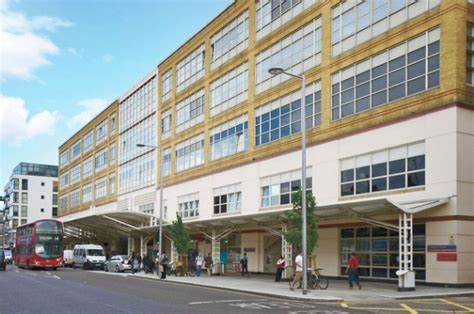 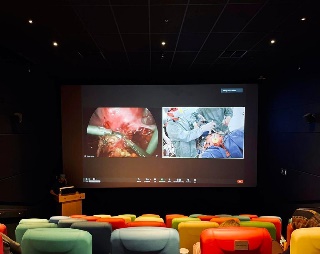 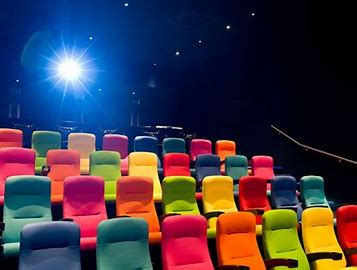 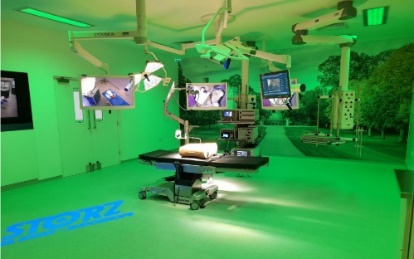 Open clinical and research positionsHonorary Clinical FellowMinimum duration: 6 months (up to 12 months). GMC registration requiredStated learning outcomes:Exposure to complex IBD surgery as first and second operator with operative logbookInternational research project participation and developmentMDT meeting exposure and participationParticipation to the educational coursesCandidates are required to check their own VISA requirements for the placement. Clinical fellowships shorter than 6 months can be discussed on an individual basis.ObservershipDuration: 2-4 weeks.GMC registration not required.Stated learning outcomes:Exposure to complex IBD surgery International research project participation and creationMDT meeting exposure and participationParticipation to the educational coursesCandidates are required to check their own VISA requirements for the placement.Post-graduate degrees (MD, PhD)Full time position for MD and PhD can be discussed on an individual basis according to the candidate’s interests.Application formPersonal details:Title:First name:Surname:E-mail address:Contact number:Address:Country:Current working position and address:GMC registered: Yes. 	If yes, please specify your GMC number: ________________NoPlease attach a copy of your CV to this application form.What type of placement are you interested in:Clinical fellowship (6 months minimum, up to 12 months)Observership (up to 4 weeks)Post-graduate degreeWhen would you like to start your placement:Please describe your placement objectives and aims:………………Any other information you would like to provide:………………Please e-mail completed form to:Mr Valerio Celentano MD PhD FRCSConsultant Colorectal SurgeonDirector – IBD and Ileoanal Pouch Surgery CentreChelsea and Westminster Hospitals NHS Foundation Trust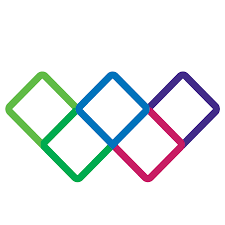 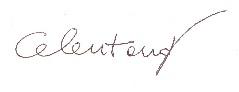 